GRA 116 Iconography - Final Paper2017-18 Spring TermImportant remark: Copy-paste may be the easiest way of writing an answer but it is not the right and ethical way. Therefore what I strongly suggest that you read the sources you find and write down your answer just as you are in a test. But don’t forget to check your data is correct! So the text must be your own, which reflects your knowledge the best way possible.Q 1. The painting “Guernica” by Pablo Picasso is one of the most powerful work of art in terms of representing the destructions of war. Please discuss iconographical approach of the artist and name 2 (two) other paintings with the subject-matter focusing on the destructions of war. (Min. 200 - Max. 300 words) (40 points)Q 2. Below is a painting by Botticelli entitled “Venus and Mars” (c. 1483).  Please discuss the subject-matter of the painting and artist’s approach from iconographical point of view. (Min. 200 - Max. 300 words) (30 points)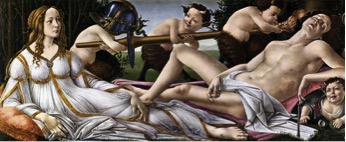 Q 3. “The Crucifixion” is one of the most popular topics in Christian art. Below is a painting by Mantegna (1457-59). The painting depicts most of the literal elements mentioned in the biblical texts. Please discuss those elements that appear in the painting.  (Min. 200 - Max. 300 words) (30 points)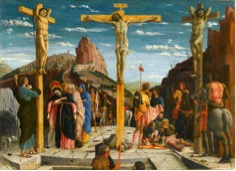 Notes:Min. 200 - Max. 300 words for each question.Font is Times New Roman and the font size is 12 pts.On top of the first page, name, surname, student’s number and the department will be written.No need for fancy dossier. Just a stack of stapled A4 papers is enough.Proposed bibliography:Through following link library.yasar.edu.tr you may reach valuable sources at “jstor”, “ebrary” etc.Academia is another site at which you may find quite useful articles.  And below is some sources in Turkish:Gombrich, E. Sanatın Öyküsü, 6. Basım İstanbul: Remzi Kitabevi, 2009Bell, J. Sanatın Yeni Tarihi.İstanbul: NTV Yayınları, 2009Turani, A. Dünya Sanat Tarihi, 4. Basım. İstanbul: Remzi Kitabevi, 1992Tansuğ, S. Resim Sanatının Tarihi, 2. Basım. İstanbul: Remzi Kitabevi, 1993İpşiroğlu, N. ve M. İpşiroğlu. Oluşum Süreci İçinde Sanatın Tarihi. 3. Baskı. İstanbul: Hayalbaz Yayınevi, 2009Lynton, N. Modern Sanatın Öyküsü, 4. Basım İstanbul: Remzi Kitabevi, 2009Antmen, A. 20. Yüzyıl Batı Sanatında Akımlar. İstanbul: Sel Yayıncılık, 2008Citation: Please write down the references you’ve used after each question. First citation: Gombrich, E. Sanatın Öyküsü, İstanbul: Remzi Kitabevi, 2009, p. 120 Citation of the internet sites:URL address and the date of access.Example: www. louvre.fr, 10.11.2012Important remark:Citation from popular cites and Wikipedia/Vikipedia will not be accepted as reliable sources.You are expected to use scholarly written books/articles as well as the cites of the museums. Wish you good luck!Assist. Prof. Mehmet Kahyaoğlu